28 февраля 2024 г. на базе МКОУ ЦО «Альянс» п.Харик было проведено муниципальное мероприятие «Проектный день: Юный агроном». В рамках данного мероприятия был проведен интенсив для учащихся и педагогов по финансовой грамотности «Вклад в твое будущее» управляющим ДО АО «Россельхозбанк», депутатом думы МО Куйтунский район седьмого созыва Зениным Александром Сергеевичем.На интенсиве были рассмотрены следующие темы:🔶 Личный и семейный бюджет - как основа финансовой грамотности;🔶Что делать при высокой закредитованности? Какие меры поддержки для населения предлагает государство и банк;🔶Основные виды мошенничества. Как защититься себя от мошенников. Что делать если все таки стал жертвой мошенников.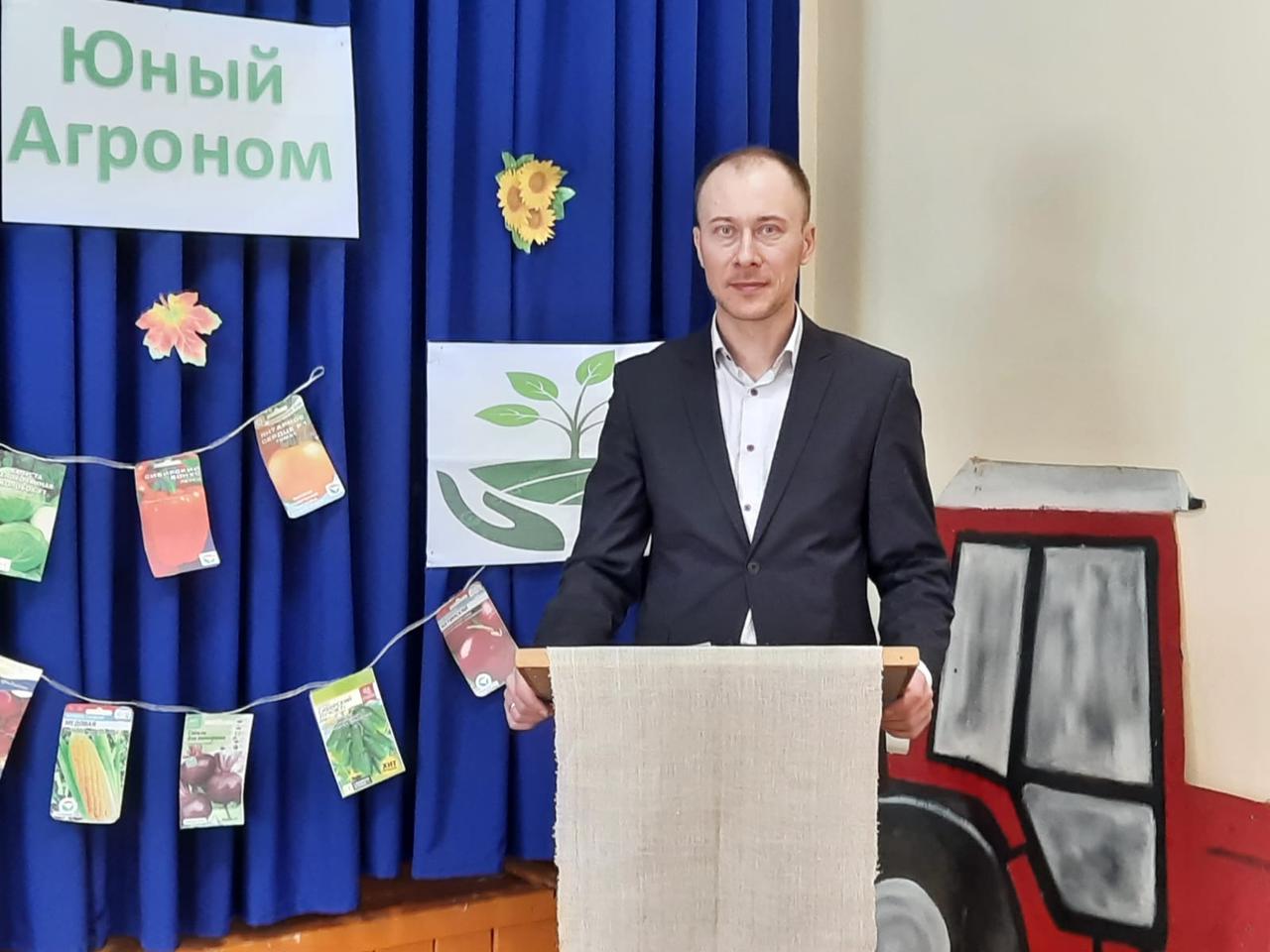 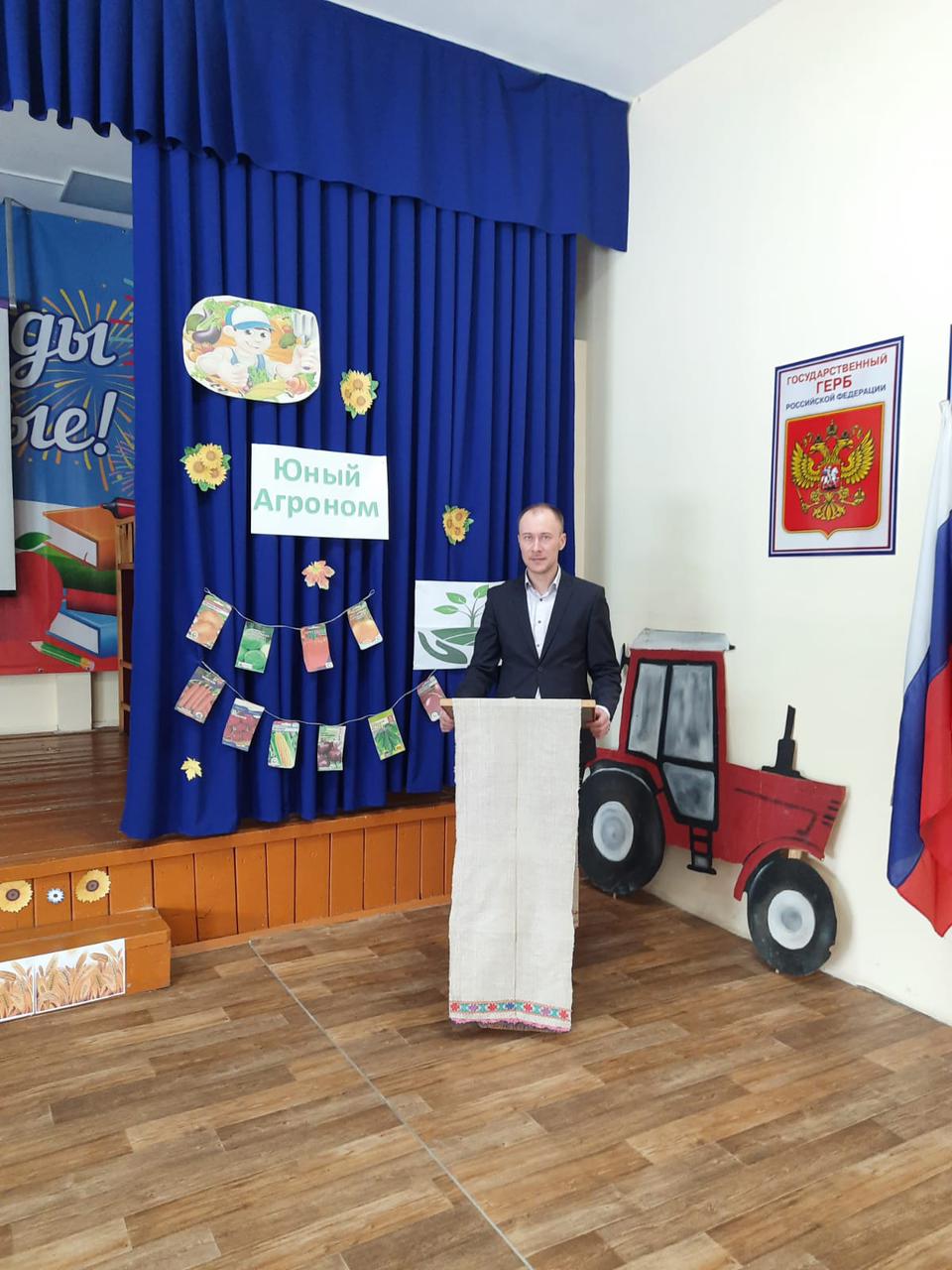 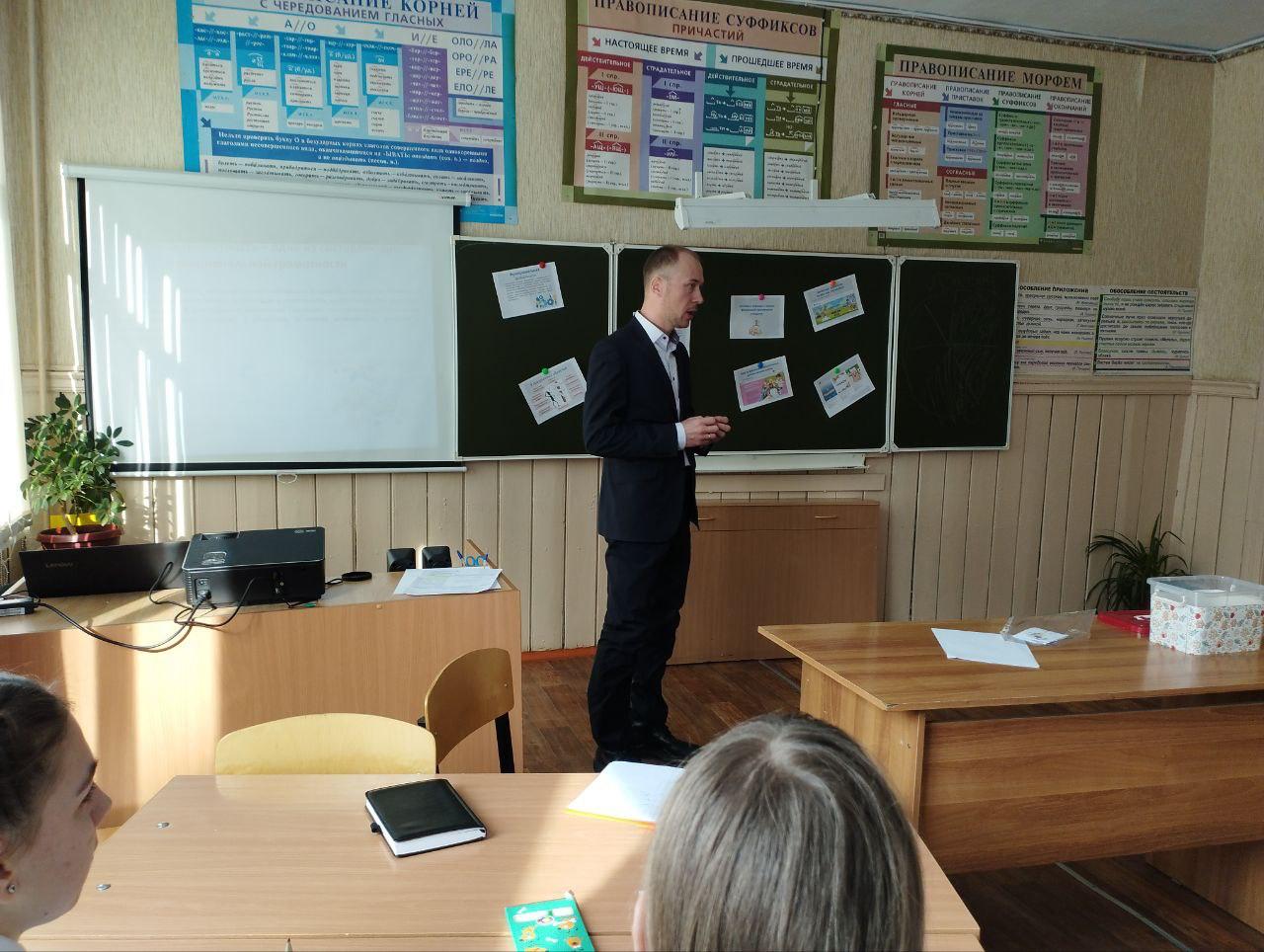 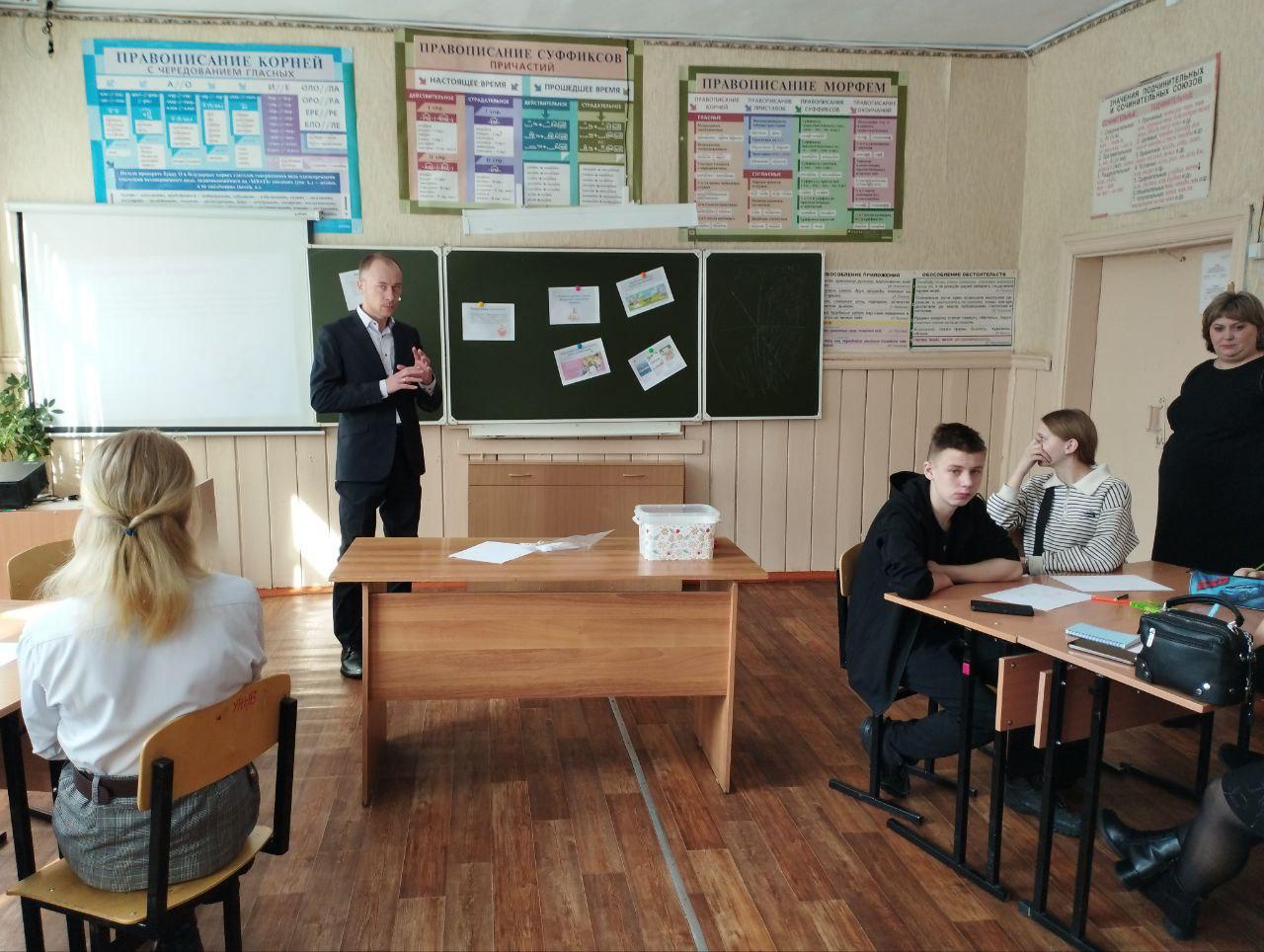 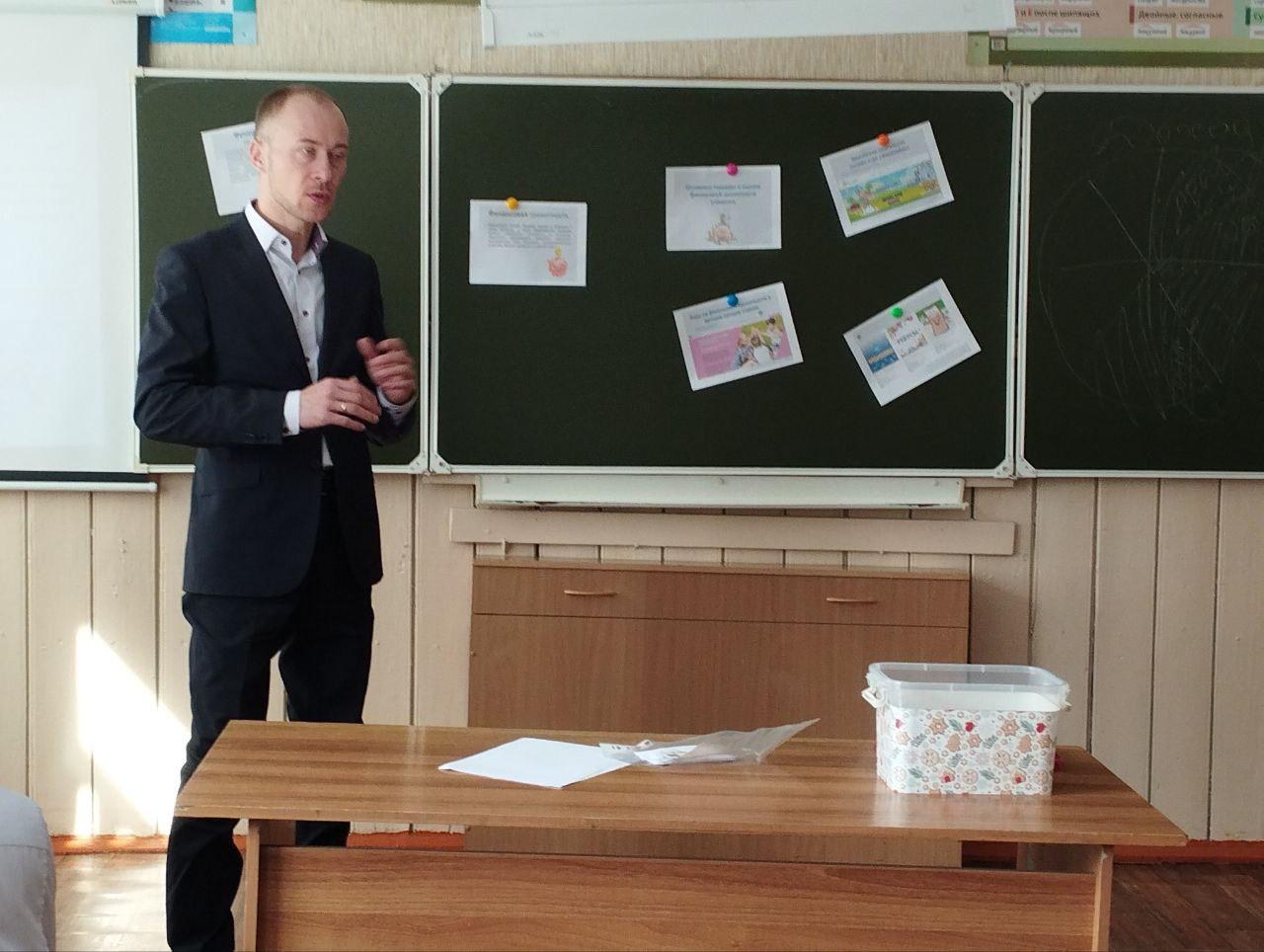 